Publicado en España el 19/09/2018 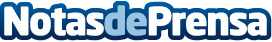 NaturaOnline.es recomienda el uso de esmaltes Bio y tratamientos naturales para la salud y belleza de uñasSegún los datos de la empresa NaturaOnline.es, en los últimos cinco años, la venta de productos BIO ha subido exponencialmente gracias al interés del consumidor en evitar tóxicos y químicos. La venta de esmalte Bio entre otros, son los que más ventas generanDatos de contacto:Rubén Santaella (RubénSantaealla.es)Diseño y posicionamiento de páginas web615 33 69 60Nota de prensa publicada en: https://www.notasdeprensa.es/naturaonline-es-recomienda-el-uso-de-esmaltes Categorias: Nacional Moda Ecología E-Commerce Medicina alternativa Consumo Belleza http://www.notasdeprensa.es